Приложение 1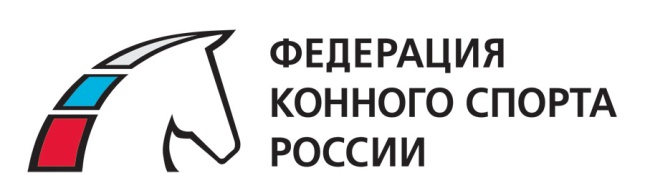 ЗАЯВКА НА УЧАСТИЕ В СОРЕВНОВАНИЯХ_________________________________________________________________________________________________________________________(наименование соревнования)_______________________________________________________________   ________________________ 20___  г.(место проведения, населенный пункт)            				 		 (дата)Представитель команды (тренер) ____________________________________                 Всего допущено _____ чел.* Для Официальных Всероссийских командных соревнований (Чемпионаты, Кубки, Первенства России):                                                                                                Приложение 2Информированное добровольное согласие на виды медицинских вмешательств, включенные в Перечень определенных видов медицинских вмешательств, на которые граждане дают информированное добровольное согласие при выборе врача и медицинской организации для получения
первичной медико-санитарной помощиЯ,  (Ф.И.О. гражданина)(адрес места жительства гражданина либо законного представителя)даю информированное добровольное согласие на виды медицинских вмешательств, включенные в Перечень определенных видов медицинских вмешательств, на которые граждане дают информированное добровольное согласие при выборе врача и медицинской организации для получения первичной медико-санитарной помощи, утвержденный приказом Министерства здравоохранения и социального развития Российской Федерации от 23 апреля 2012 г. № 390н (зарегистрирован Министерством юстиции Российской Федерации 5 мая 2012 г. № 24082) (далее – Перечень), для получения первичной медико-санитарной помощи/получения первичной медико-санитарной помощи лицом, законным представителем которого я являюсь (ненужное зачеркнуть) в	.(полное наименование медицинской организации)Медицинским работником  (должность, Ф.И.О. медицинского работника)в доступной для меня форме мне разъяснены цели, методы оказания медицинской помощи, связанный с ними риск, возможные варианты медицинских вмешательств, их последствия, в том числе вероятность развития осложнений, а также предполагаемые результаты оказания медицинской помощи. Мне разъяснено, что я имею право отказаться от одного или нескольких видов медицинских вмешательств, включенных в Перечень, или потребовать его (их) прекращения, за исключением случаев, предусмотренных частью 9 статьи 20 Федерального закона от 21 ноября 2011 г. № 323-ФЗ “Об основах охраны здоровья граждан в Российской Федерации” (Собрание законодательства Российской Федерации, 2011, № 48, ст. 6724; 2012, № 26, ст. 3442, 3446).Сведения о выбранных мною лицах, которым в соответствии с пунктом 5 части 5 статьи 19 Федерального закона от 21 ноября 2011 г. № 323-ФЗ “Об основах охраны здоровья граждан в Российской Федерации” может быть передана информация о состоянии моего здоровья или состоянии лица, законным представителем которого я являюсь (ненужное зачеркнуть)(Ф.И.О. гражданина, контактный телефон)(дата оформления)                                                                                                  Приложение  3.Отказ от видов медицинских вмешательств, включенных в Перечень определенных видов медицинских вмешательств, на которые граждане дают информированное добровольное согласие при выборе врача и медицинской организации для получения первичной медико-санитарной помощиЯ,  (Ф.И.О. гражданина)(адрес места жительства гражданина либо законного представителя)при оказании мне первичной медико-санитарной помощи в(полное наименование медицинской организации)отказываюсь от следующих видов медицинских вмешательств, включенных в Перечень определенных видов медицинских вмешательств, на которые граждане дают информированное добровольное согласие при выборе врача и медицинской организации для получения первичной медико-санитарной помощи, утвержденный приказом Министерства здравоохранения и социального развития Российской Федерации от 23 апреля 2012 г. № 390н (зарегистрирован Министерством юстиции Российской Федерации 5 мая 2012 г. № 24082) (далее – виды медицинских вмешательств):(наименование вида медицинского вмешательства)Медицинским работником  (должность, Ф.И.О. медицинского работника)в доступной для меня форме мне разъяснены возможные последствия отказа от вышеуказанных видов медицинских вмешательств, в том числе вероятность развития осложнений заболевания (состояния). Мне разъяснено, что при возникновении необходимости в осуществлении одного или нескольких видов медицинских вмешательств, в отношении которых оформлен настоящий отказ, я имею право оформить информированное добровольное согласие на такой вид (такие виды) медицинского вмешательства.(дата оформления)Приложение 4Соревнования «На стиль всадника» Всадник:							Лошадь:Команда:Д О В Е Р Е Н Н О С Т ЬГород Благовещенск, “___” ___________ 2017 годаЯ, гражданин Российской Федерации______________________________ ___________________________________________________________(Ф.И.О), (паспорт:_______________выдан_____________________________________), прописан в г. ____________________, улица____________________, дом___ , квартира____ , настоящей доверенностью уполномочиваю____________________________________________________(Ф.И.О.тренера) ________года рождения, (паспорт: _______________ выдан _________________________________________________________________), зарегистрирован в городе ________________, улица____________________, дом___ , квартира____, представлять интересы моей несовершеннолетней дочери (сына)-__________________________________________________________________ (ФИО, дата рождения), во время проведения соревнований по конному спорту на территории Амурской области, для чего предоставляю право подавать и получать все необходимые справки и документы, подавать заявления, оплачивать необходимые государственные и иные сборы, взносы и пошлины, расписываться за меня и выполнять все действия и формальности, связанные с данным поручением.Настоящая доверенность выдана сроком на 1 год, без права передоверия.___________________________________________________________(подпись, фамилия, имя, отчество собственноручно)РазрешениеС положением о проведении соревнований и требованиями техники безопасности ознакомлен(а). О возможных последствиях, связанных с потенциальной опасностью участия в конноспортивных соревнованиях, предупрежден(а).«__»_____________20___ г.                                                   ________________                                                                                                       (подпись)№ п.пФ.И.О.Год рожд№ членского билета ФКСРСпортивный разряд/званиеСубъект РФКличка лошади№ паспорта ФКСРВладелец лошади№, названия программ соревнованийМедицинский допускПодпись Представителя _______________________ (Для организаций:                                           			Подпись и печать ответственного лица)Подпись мед.врача и  печать _______________                                       Подпись должностного лица Исполнительного органа власти в области физической культуры и спорта субъекта РФ________________________________	     Печать  Подпись представителя региональной федерации конного спорта_______________________________Печать “”г. рождения, зарегистрированный по адресу:(подпись)(Ф.И.О. гражданина или законного представителя гражданина)(подпись)(Ф.И.О. медицинского работника)“”г.“”г. рождения, зарегистрированный по адресу:(подпись)(Ф.И.О. гражданина или законного представителя гражданина)(подпись)(Ф.И.О. медицинского работника)“”г.Шкала оценок:Шкала оценок:Ошибки:Ошибки:9-10Великолепное выступлениеПовал препятствия0,5 ш.о.8-8,9Очень хорошее выступление, стиль, небольшие погрешности1-е неповиновение на маршруте0,5 ш.о.7,0-7,9Хорошее выступление, стиль, небольшие погрешности2-е неповиновение на маршруте1 ш.о.6,0-6,9Удовлетворительно2-е неповиновение на том же препятствии1 ш.о.5,0-5,9Существенные ошибки или плохой стиль4,0-4,9Очень существенные ошибки, опасный стиль езды3-е неповиновение на маршруте, 1-е падение всадника, падение лошадиисключениеНиже 4Очень существенные ошибки, опасный стиль езды№ п/пКомпонентЧто оцениваетсяКоэфф.ОценкаКомментарий1Посадка всадникаПоложение корпуса, рук, ног, головы всадника, направление взгляда, сохранение равновесия, правильная прыжковая посадка над препятствием (кавалетти)22Траектория движенияСохранение правильной траектории движения, подход к препятствию (кавалетти) по прямой, преодоление препятствия (кавалетти) перпендикулярно и посередине, прохождение поворотов,  вольтов и т.д.23Сохранения темпа движенияРитм, активность, равномерность, преодоление линии старта и финиша с требуемым темпом движения, плавность переходов 24Применение средств управленияПравильность применения средств управления, подчинение 5Общее впечатленияОпрятность, чистота,  правильность подбора амуниции, формы всадника, правильность приветствия, соответствие всадника и пони, уверенность и поведение всадникаОценка(max 10 баллов)Сумма всех оценок за компоненты, деленная на 8Штрафные очки за неповиновения / паденияОкончательная оценкаПодпись судьи:Я, ________________________________________________, разрешаю моему                                                                        фамилия, имя, отчествосыну/моей  дочери_________________________________________________     (ненужное зачеркнуть)                                                                          (фамилия, имя, отчество)                                                                  Участвовать в _____________________________________________________                                                                                                 (наименование мероприятия/дисциплины)__________________________________________________________________.